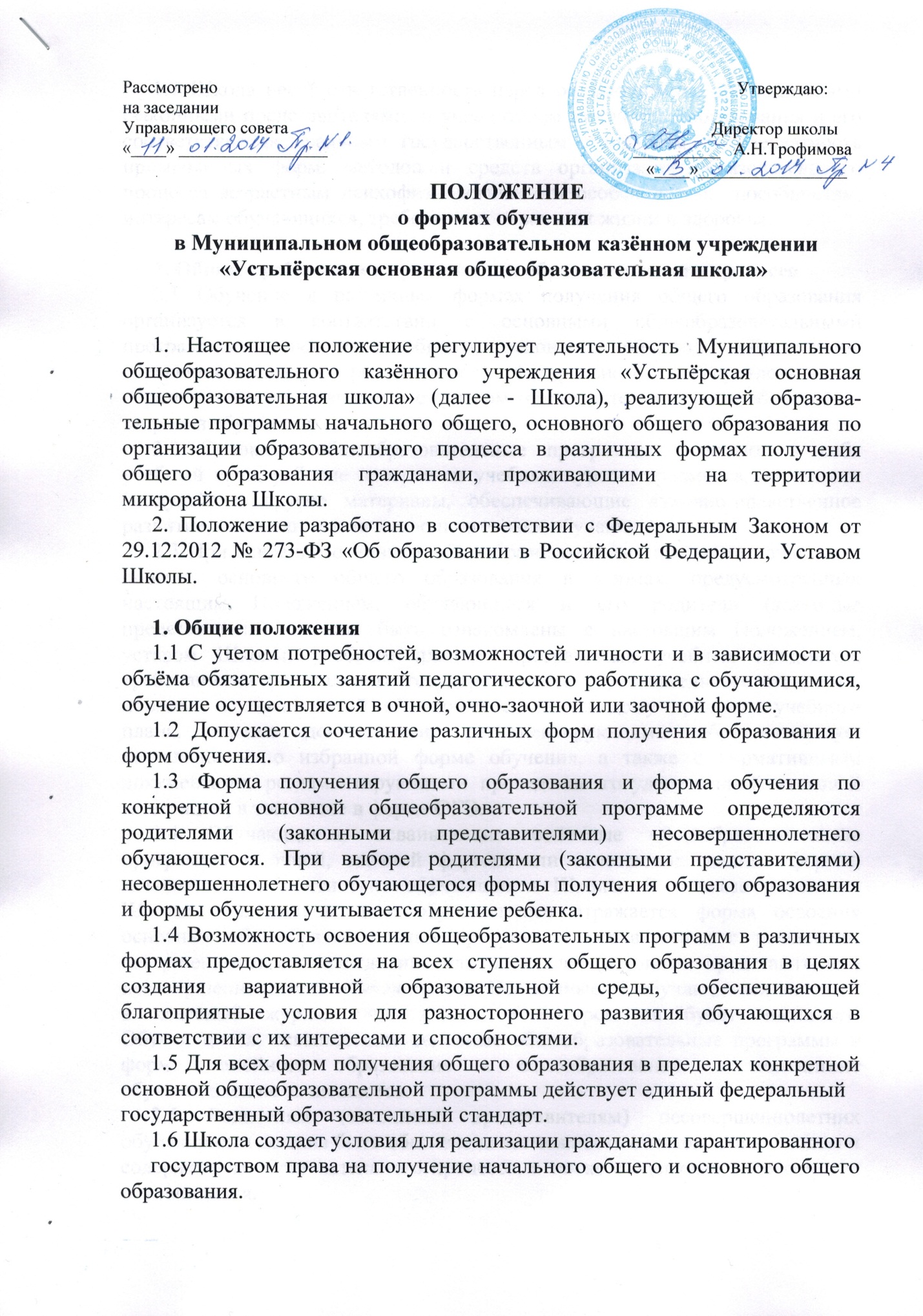 2. Общие требования к организации образовательной деятельности2.1 Обучение в различных формах получения общего образования организуется в соответствии с основными общеобразовательными программами начального общего, основного общего  образования, обеспечивающими реализацию федерального государственного образовательного стандарта с учетом образовательных потребностей и запросов обучающихся. 2.2 Основные общеобразовательные программы включают в себя учебный план, рабочие программы учебных курсов, предметов, дисциплин (модулей) и другие материалы, обеспечивающие духовно-нравственное развитие, воспитание и качество подготовки обучающихся. 2.3 При освоении основных общеобразовательных программ начального общего, основного общего образования в формах, предусмотренных настоящим Положением, обучающиеся и его родители (законные представители) должны быть ознакомлены с настоящим Положением, уставом Школы, учебным планом, программами учебных предметов, требованиями федерального государственного образовательного стандарта, нормами оценки знаний обучающегося по каждому предмету учебного плана, иными документами, регламентирующими образовательную деятельность по избранной форме обучения, а также с нормативными документами, регламентирующими проведение государственной итоговой аттестации, в том числе в форме ОГЭ. 2.4 Обучающиеся, осваивающие основные общеобразовательные программы в очной, заочной формах или сочетающие данные формы, зачисляются в контингент обучающихся Школы. В приказе директора Школы и в личном деле обучающегося отражается форма освоения основных общеобразовательных программ в соответствии с заявлением совершеннолетнего гражданина или родителей (законных представителей) несовершеннолетнего обучающегося. Все данные об обучающемся вносятся в классный журнал того класса, в котором он будет числиться. Обучающиеся, осваивающие основные общеобразовательные программы в форме семейного образования и самообразования, в контингент обучающихся не зачисляются. 2.5 Родителям (законным представителям) несовершеннолетних обучающихся должна быть обеспечена возможность ознакомления с ходом и содержанием образовательного процесса, а также с оценками успеваемости обучающихся. 2.6   Школа осуществляет индивидуальный учет освоения обучающимися основных общеобразовательных программ начального общего, основного общего, а также хранение в архивах данных об их результатах на бумажных и (или) электронных носителях в порядке, утвержденном федеральным органом исполнительной власти, осуществляющим функции по выработке государственной политики и нормативно-правовому регулированию в сфере образования. 2.7 Освоение основных общеобразовательных программ основного общего образования завершается обязательной государственной итоговой аттестацией обучающихся. 2.8. Школа выдает выпускникам, прошедшим государственную итоговую аттестацию документ государственного образца о соответствующем уровне образования независимо от формы получения образования. 3. Организация получения общего образования в очной форме обучения 3.1 Получение общего образования по очной форме обучения предполагает обязательное посещение обучающимися учебных занятий по предметам учебного плана, организуемых Школой.3.2 Обучающимся, осваивающим образовательные программы общего образования по очной форме обучения, предоставляются на время обучения бесплатно учебники и другая литература, имеющаяся в библиотеке Школы.3.3 Основой организации образовательного процесса в очной форме обучения является урок. 3.4 Организация образовательного процесса в очной форме обучения регламентируется расписанием занятий, которое утверждается директором Школы. 3.5 Обучающиеся, осваивающие образовательные программы общего образования  в очной форме обучения, проходят промежуточную аттестацию по всем предметам учебного плана. Система оценок при промежуточной аттестации, формы, порядок и периодичность ее проведения определяются  Положением о промежуточной аттестации обучающихся и осуществлении текущего контроля их успеваемости  МОКУ Устьпёрской ООШ.3.6 Обучающиеся имеют право на посещение по своему выбору мероприятий, которые проводятся в Школе, и не предусмотрены учебным планом, в порядке, установленном локальными нормативными актами. Привлечение обучающихся без их согласия и несовершеннолетних обучающихся без согласия их родителей (законных представителей) к труду, не предусмотренному образовательной программой, запрещается. 4. Организация получения общего образования в заочной форме обучения 4.1 Заочная форма обучения организуется в соответствии с потребностями и возможностями обучающихся в дневном общеобразовательном учреждении – по заявлению родителей (законных представителей) несовершеннолетних обучающихся. 4.2 Для обучающихся, осваивающих основные общеобразовательные программы начального общего, основного общего образования в Школе в очной форме и не имеющих возможности по уважительным причинам посещать учебные занятия, организуемые в очной форме, на период их отсутствия организуется заочная форма обучения:  - находящихся на стационарном лечении в лечебно- профилактических учреждениях;  - выезжающих в период учебных занятий на учебно-тренировочные сборы в составе сборных команд РФ, на международные олимпиады школьников, на тренировочные сборы, на российские или международные спортивные соревнования, на конкурсы, смотры и т.п. 4.3 Основой организации учебной работы в заочной форме обучения являются самостоятельная работа обучающихся, групповые или индивидуальные консультации, зачеты (экзамены). 4.4 Обучение в заочной форме осуществляется при обязательном выполнении федеральных государственных образовательных стандартов по всем предметам учебного плана конкретного класса конкретного вида Школы.4.5 При освоении общеобразовательных программ в заочной форме Школа предоставляет обучающемуся:  - адресные данные учреждения: номера телефонов, адрес электронной почты, адрес сайта в Интернете, учебный план; - план учебной работы на триместр (полугодие) или учебный год по каждому предмету учебного плана; - учебники;  - перечень практических и лабораторных работ с рекомендациями по их подготовке; - контрольные работы с образцами их выполнения; - перечень тем для проведения зачетов; - расписание консультаций, зачетов (экзаменов). 4.6 Порядок, формы и сроки проведения промежуточной аттестации обучающихся в заочной форме обучения определяются Школой самостоятельно.  Текущий контроль освоения обучающимися общеобразовательных программ по предметам учебного плана может осуществляться в форме зачетов (устных, письменных, комбинированных) по узловым темам учебного курса. Зачету обязательно должно предшествовать проведение консультации. Результат зачета оформляется соответствующим протоколом; полученная отметка заносится в журнал.  Годовые отметки обучающемуся, осваивающему общеобразовательные программы в заочной форме, выставляются с учетом результатов выполненных работ и зачетов (экзаменов) по предмету. 5. Организация получения общего образования в форме семейного образования 5.1 Семейное образование – форма освоения ребенком общеобразовательных программ начального общего, основного общего образования в семье. 5.2 Обучение в форме семейного образования осуществляется с правом последующего прохождения промежуточной и государственной итоговой аттестации в Школе.5.3 Для осуществления семейного образования родители (законные представители) могут:  - пригласить преподавателя самостоятельно;  - обратиться за помощью в Школу;  - обучать самостоятельно. 5.4 Родители (законные представители) несут ответственность за выполнение общеобразовательных программ в соответствии с федеральными государственными образовательными стандартами. 5.5 Перейти на семейную форму получения образования обучающиеся могут на любой ступени общего образования. Перевод оформляется приказом директора Школы по заявлению родителей (законных представителей). 5.6 Обучающиеся, получающие общее образование в семье, вправе на любом этапе обучения по решению родителей (законных представителей) продолжить обучение в Школе.5.7 Проведение промежуточной аттестации обучающегося в форме семейного образования осуществляется в соответствии с федеральными государственными образовательными программами. Порядок, формы и сроки проведения промежуточной аттестации обучающегося определяются Школой самостоятельно, оформляются приказом директора школы и доводятся до сведения его родителей (законных представителей) под роспись. 5.8 Родители (законные представители) несовершеннолетнего обучающегося могут присутствовать на промежуточной аттестации обучающегося при наличии медицинских показаний или по рекомендации психолога и должны быть информированы в письменном виде об уровне усвоения обучающимся общеобразовательных программ. 5.9 Заявление о прохождении государственной итоговой подается не позднее чем за три месяца до ее начала. 5.10 Перевод обучающегося в следующий класс осуществляется по решению педагогического совета Школы. 5.11 Обучающиеся по образовательным программам начального общего, основного общего и среднего общего образования в форме семейного образования, не ликвидировавшие в установленные сроки академической задолженности, продолжают получать образование в образовательной организации. 6. Организация получения общего образования в форме самообразования 6.1 Освоение общеобразовательных программ в форме самообразования предполагает самостоятельное изучение общеобразовательных программ начального общего, основного общего образования с последующей промежуточной и государственной итоговой аттестацией. 6.2 Обучающиеся школы, осваивающие общеобразовательные программы начального общего, основного общего образования в очной форме, имеют право осваивать общеобразовательные программы по отдельным предметам в форме самообразования и пройти по ним промежуточную аттестацию и государственную итоговую аттестацию в Школе.6.3 Перейти на форму самообразования обучающиеся могут на любой ступени общего образования. Перевод оформляется приказом директора Школы по заявлению совершеннолетнего гражданина и заявления родителей (законных представителей) несовершеннолетнего обучающегося. 6.4 Обучающиеся, осваивающие общеобразовательные программы в форме самообразования, вправе на любом этапе продолжить обучение в Школе. Данное решение оформляется приказом директора Школы на основании заявления совершеннолетнего гражданина или заявления родителей (законных представителей) несовершеннолетнего обучающегося. 6.5 Проведение промежуточной аттестации обучающегося, осваивающего общеобразовательные программы в форме самообразования, осуществляется в соответствии с федеральными государственными образовательными программами. Порядок, формы и сроки проведения промежуточной аттестации определяются Школой самостоятельно, оформляются приказом директора Школы и доводятся до сведения совершеннолетнего гражданина или родителей (законных представителей) несовершеннолетнего обучающегося под роспись. 6.6 Обучающиеся, указанные в пункте 7.2 настоящего Положения, сочетающие очную форму обучения и самообразования и не прошедшие промежуточную аттестацию по предметам, изучаемым ими в форме самообразования, продолжают осваивать общеобразовательные программы в очной форме обучения в установленном порядке. 7. Заключительные положения 7.1 Срок действия положения не ограничен. 7.2 При изменении законодательства в акт вносятся изменения в установленном законом порядке. 
